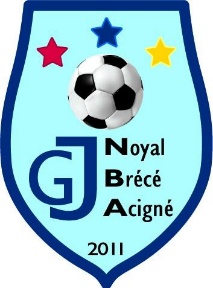 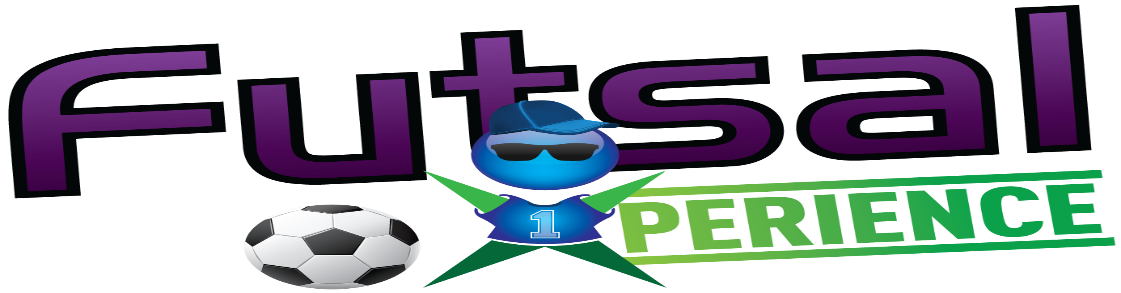 STAGE U11DATE DU STAGE : JEUDI 03 JANVIER 2019                                                HORAIRES : DE 10H A 16H30	   	LIEU : SALLE DES SPORTS DES KORRIGANS – Rue Alain Fournier (près du collège Jacques Brel)COÛT DU STAGE: 2 €Prévoir :Tenue de sport adaptéeBouteille d’eau.Pique-niqueRenseignements auprès Éducateur sportif Mail: eric.mattera@bbox.frTél :06-60-15-22-05…………………………………………………………………………………………………………… ……………………………..BULLETIN D'INSCRIPTION à retourner à : L’éducateur sportif ERIC MATTERA Avant le 29 DECEMBRE 2018Je soussigné(e), Monsieur, Madame .............................................................................................inscris, mon fils(fille).................................................né(e) le……………………………….………………………e.mail : ……………………………………………………………………au stage de Futsal .  	           AUTORISATION PARENTALEJe soussigné (e), Monsieur, Madame..................................................................................................Autorise le responsable du stage à prendre toute mesure nécessaire en cas de maladie, accident ou intervention chirurgicale.N° de téléphone où l'on peut me joindre : ..........................................................................................Autorise à filmer et à prendre des photos de mon (mes) enfant(s) pendant  activités sportives choisies pour une utilisation éventuelle à but non lucratif dans  supports pédagogiques d’information et de communication du NBFC pour une durée illimitée.Date et signature :